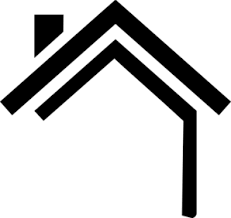 Monday, March 21, 2022, 1:00 p.m. – 3:00 p.m.  Council Member MeetingButte County Employment & Social ServicesZoom Link: https://us02web.zoom.us/j/83603524235?pwd=WVloa0hENkRoMEp2ZWZ4TnE4VVNxQT09Join by Phone: +1 669 900 9128Zoom Meeting ID: 836 0352 4235 Passcode: 403724AGENDACOC COUNCIL MEMBERS:COC COUNCIL MEMBERS:COC COUNCIL MEMBERS:COC COUNCIL MEMBERS:Amber Abney-BassEd MayerKeesha HillsSarah FrohockAnastacia SnyderEmily BatemanMarie DemersSteve CulletonAngela McLaughlinEric SmithMarin HambleyTami RitterBrad BrunnerJohn MitchellMeagan MeloyDon TaylorJosh JamisonMichael O’BrienCoC Coordinator:Briana Harvey-ButterfieldRecording:Kaitlyn-Storm Sherrill1.Convene Meeting and Establish QuorumVirtual Meeting Format.  Recording Meeting. A. Snyder2.Approval of Minutes – ACTIONCoC Council Meeting of February 14, 2022A. Snyder3.Housing Authority: Housing Assistance Programs  – INFORMATIONPresenting: Ed Mayer, Larry Guanzon and Angie LittleE. Mayer,L. Guanzon,A. Little4.Chico Pallet Shelter Update – INFORMATIONPresenting: Amber Abney-Bass, The Jesus CenterA. Abney-Bass5.Homeless Housing, Assistance and Prevention (HHAP) Round 3 – INFORMATIONPresenting: Erin MurrayE. Murray6.Lead Agency, Collaborative Applicant, Administrative Entity Updates – INFORMATIOND. Taylor,B.H. Butterfield 7.Committee Reports – INFORMATIONAll8.Coalition and Jurisdiction Reports/Updates – INFORMATIONAll9.AnnouncementsAll10.Next Meeting – Monday, April 18, 2022Butte County Department of Employment & Social Services to host Virtual Meeting11.ADJOURN